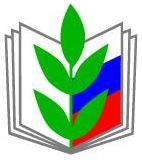 Профсоюз работников народного образования и науки Российской Федерации(ОБЩЕРОССИЙСКИЙ ПРОФСОЮЗ ОБРАЗОВАНИЯ)Оренбургская областная общественная организацияСовет молодых педагоговПрезидиум ПОСТАНОВЛЕНИЕ15.12.2016 г.                                     г. Оренбург                                         № 4О плане работы  Совета молодых педагогов на 2017-2019 гг.     Президиум Совета молодых педагогов при комитете областной организации Профсоюза  постановляет:План работы СМП на 2017-2019гг. утвердить (прилагается).Контроль за выполнением плана возложить на Колесникова П.В. – председателя СМП при комитете областной организации Профсоюза.Председатель Совета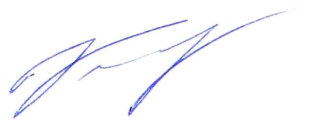 молодых педагогов							П.В.КолесниковУтверждаюПредседатель президиума Совета молодых педагогов___________ П.В.КолесниковПлан основных мероприятийСовета молодых педагогов на 2017-2019 годы№Название мероприятияСроки проведенияОтветственный1Заседание президиума Совета молодых педагоговМай, июнь 2017г., 2018г., 2019г.Колесников П.В.2Семинар-слет молодых педагогов Июнь 2017г., 2019г.Юдин В.В., Колесников П.В.3Заседание СМП Ежегодно июньКолесников П.В.4Смотр-конкурс Художественной самодеятельности «Мы молодые таланты»Сентябрь 2017март 2018 г.Советы местных президиумов СМП5Участие в работе ВПШ лагере «Таир» семинаре-тренинге В соответствии с планом ЦСИльина Л.А.6Рейд «Как живешь, молодой педагог?»Ноябрь 2017г., 2018г.,2019г.СМП на местах7Региональная педагогическая школа молодого учителяИюнь 2018г.Комитет областной организации профсоюза8«Эстафета успеха» смотр-конкурс территориальных СМПИюнь 2019г.Президиум СМП